Siegerliste 
Regionalwettbewerb 2020, Südbaden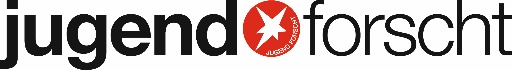 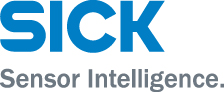 Siegerliste 
Regionalwettbewerb 2020, SüdbadenFachgebietKategoriePlatzierungProjektName / AlterSchule, OrtArbeitswelt
A-06Jugend forscht1. Platz
Regionalsieger
Clevere Unterstützung durch Roboter mit ErweiterungssoftwareTino Möschle 
  
  WTO GmbH Ohlsbach
 
  
Arbeitswelt
A-01Jugend forscht2. Platz

MRS-Mostfix: Wasserkraftbetriebene SaftpresseMichel Schänzle 
Robin Wunderle 
Sascha Müller Gewerbliche Schulen Waldshut-Tiengen
Gewerbliche Schulen Waldshut-Tiengen
Gewerbliche Schulen Waldshut-Tiengen 
Arbeitswelt
A-03Jugend forscht3. Platz

Ergonomie am Arbeitsplatz mit einer automatischen TischverstellungJustus Karbe 
Simon Möschlin 
Svenja Kiefer Endress+Hauser SE+Co. KG Maulburg
Endress+Hauser SE+Co. KG Maulburg
Endress+Hauser SE+Co. KG Maulburg 
Arbeitswelt
A-11Schüler Experimentieren1. Platz
Regionalsieger
Auf der Suche nach der optimalen PapiertüteSarah- Maria Schladerer 
Jana Müller 
Moritz Arts Hebelschule Schliengen
Hebelschule Schliengen
Hebelschule Schliengen 
Arbeitswelt
A-15Schüler Experimentieren1. Platz
Regionalsieger
Kofferwaage für NothilfepersonalDaniel Faller 
  
  Kolleg St. Sebastian Stegen
 
  
Arbeitswelt
A-13Schüler Experimentieren2. Platz

Da wird's klebrigLara Kulic 
  
  Einstein-Gymnasium Kehl
 
  
Arbeitswelt
A-12Schüler Experimentieren3. Platz

Blinden-NavigationshilfeSebastian Page 
Leevi Sobott 
Aurel Rasch Hans-Thoma-Gymnasium Lörrach
Hans-Thoma-Gymnasium Lörrach
Hans-Thoma-Gymnasium Lörrach 
Biologie
B-07Jugend forscht1. Platz
Regionalsieger
Verbesserung der biogenen Produktion des Malariawirkstoffes ArtemisininNiclas Dehler 
  
  Droste-Hülshoff-Gymnasium Freiburg
 
  
Biologie
B-04Jugend forscht2. Platz

Gourmets auf 6 Beinen - Futterpräferenzen von BlattschneiderameisenNoah Hohenfeld 
Julia Kernbach 
  Hans-Thoma-Gymnasium Lörrach
Hans-Thoma-Gymnasium Lörrach
  
Biologie
B-06Jugend forscht3. Platz

Qualität von Ausgleichsflächen am Beispiel von neu angelegten Biotopen für EidechsenFelix Treiber 
  
  Edith-Stein-Schule Freiburg im Breisgau
 
  
Biologie
B-17Schüler Experimentieren1. Platz
Regionalsieger
Wie kompostieren Abfälle am besten?Silvia Page 
  
  Hans-Thoma-Gymnasium Lörrach
 
  
Biologie
B-11Schüler Experimentieren1. Platz
Regionalsieger
Die Mimosa pudica - eine Pflanze mit Köpfchen?Julian Kehm 
  
  Hans-Thoma-Gymnasium Lörrach
 
  
Biologie
B-14Schüler Experimentieren2. Platz

Kann man Pflanzen mit Getränkeresten giessen?Esra Lorenz 
  
  Scheffel-Gymnasium Bad Säckingen
 
  
Biologie
B-12Schüler Experimentieren3. Platz

Kann man aus Cola und Milch Käse herstellen?Felix Fingerlin 
Leni Fingerlin 
  Albert-Schweitzer-Schule – Gemeinschaftsschule Lörrach
Albert-Schweitzer-Schule – Gemeinschaftsschule Lörrach
  
Chemie
C-01Jugend forscht1. Platz
Regionalsieger
Ionennachweis mit Chelatkomplexen: Ein neuartiges Verfahren zur Wasseranalytik vor Ort?Lukas Hamm 
Konstandin Sargsyan 
  Anne-Frank-Gymnasium Rheinau Rheinau
Anne-Frank-Gymnasium Rheinau Rheinau
  
Chemie
C-02Jugend forscht2. Platz

Der perfekte Milchschaum!Tenzin Palzom Gensum 
Viana Frommherz 
Jasmin Nufer Justus-von-Liebig Schule Waldshut-Tiengen
Justus-von-Liebig Schule Waldshut-Tiengen
Justus-von-Liebig Schule Waldshut-Tiengen 
Chemie
C-03Jugend forscht3. Platz

Schülerversuche mit dem HydridspeicherFlorian Balzer 
Dario Costanzo 
  Staudinger Gesamtschule Freiburg
Martin-Schongauer-Gymnasium Breisach
  
Chemie
C-09Schüler Experimentieren1. Platz
Regionalsieger
Vitamin C - Genau hingeschautPaula Fischer 
  
  Hans-Thoma-Gymnasium Lörrach
 
  
Chemie
C-07Schüler Experimentieren2. Platz

Natürlich sauber? Pflanzliches Waschmittel unter der LupeMilan Flach 
Luis Drescher 
  Kolleg St. Sebastian Stegen
Kolleg St. Sebastian Stegen
  
Chemie
C-05Schüler Experimentieren3. Platz

Münzen vergolden 2.0Len Bernhard 
Albert Stubbe Schiller-Gymnasium Offenburg
Schiller-Gymnasium Offenburg
Geo- und Raum
G-02Schüler Experimentieren1. Platz
Regionalsieger
Mikroplastik? - Guten Appetit!Maja Spanke 
Hanna Otto 
Jule Knauer Hans-Thoma-Gymnasium Lörrach
Hans-Thoma-Gymnasium Lörrach
Freie Evangelische Schule Lörrach 
Geo- und Raum
G-03Schüler Experimentieren2. Platz

Vom Regen zum GrundwasserMaximilian Brendlin 
  
  Hebelschule Schliengen
 
  
Geo- und Raum
G-01Schüler Experimentieren3. Platz

Alles klar in der Berneck 2- Lebensraum BerneckLena Lauble 
Aileen Müller 
  Gymnasium Schramberg Schramberg
Gymnasium Schramberg Schramberg
  
FachgebietKategoriePlatzierungProjektName / AlterSchule, OrtMathematik/Informatik
M-01Jugend forscht1. Platz
Regionalsieger
Der vierdimensionale Würfel-vergrößert ins UnendlicheEva Gerschütz 
  
  Marie-Curie-Gymnasium Kirchzarten
 
  
Mathematik/Informatik
M-02Jugend forscht1. Platz
Regionalsieger
Tic Tac Toe RoboterMarius Schulz 
  
  Martin-Schongauer-Gymnasium Breisach
 
  
Mathematik/Informatik
M-03Jugend forscht2. Platz

Informatik zum Umweltschutz - Energiesparen mit dem ArduinoLukas Hamm 
  
  Anne-Frank-Gymnasium Rheinau Rheinau
 
  
Mathematik/Informatik
M-06Schüler Experimentieren1. Platz
Regionalsieger
Kaprekar-KonstantenCarolina Zimmermann 
Saskia Lange 
  Hans-Thoma-Gymnasium Lörrach
Hans-Thoma-Gymnasium Lörrach
  
Mathematik/Informatik
M-07Schüler Experimentieren2. Platz

Katz & MausIda Spanke 
Selma Muderris 
  Hans-Thoma-Gymnasium Lörrach
Hans-Thoma-Gymnasium Lörrach
  
Mathematik/Informatik
M-09Schüler Experimentieren3. Platz

Wie hängt man ein Bild am besten NICHT auf ?Donat Miftari 
  
  Hans-Thoma-Gymnasium Lörrach
 
  
Physik
P-03Jugend forscht1. Platz
Regionalsieger
Hin und Her - dank Reibung?Carl Gadde 
Adam Muderris 
  Hans-Thoma-Gymnasium Lörrach
Hans-Thoma-Gymnasium Lörrach
  
Physik
P-04Jugend forscht2. Platz

Spinning Cards - Wie Karten fliegen lernenBenedikt Heim 
Yannick Resch 
  Hans-Thoma-Gymnasium Lörrach
Hans-Thoma-Gymnasium Lörrach
  
Physik
P-02Jugend forscht3. Platz

Heulende RöhrenLeonhard Roth 
Martin Scholten 
  Hans-Thoma-Gymnasium Lörrach
Hans-Thoma-Gymnasium Lörrach
  
Physik
P-07Schüler Experimentieren1. Platz
Regionalsieger
Flüssige Illusion - Licht auf AbwegenFlorian Bauer 
Verona Miftari 
  Hans-Thoma-Gymnasium Lörrach
Hans-Thoma-Gymnasium Lörrach
  
Physik
P-08Schüler Experimentieren2. Platz

StrudelJosef Kassubek 
Dominik Haller 
  Georg-Büchner-Gymnasium Rheinfelden Rheinfelden
Georg-Büchner-Gymnasium Rheinfelden Rheinfelden
  
Physik
P-06Schüler Experimentieren3. Platz

Alles Plastik? Aus welchem Material ist das beste Röhrchen?Julian Kuhlmey 
Robin Kruck 
Jonas Wilmsmann Gymnasium Schramberg Schramberg
Gymnasium Schramberg Schramberg
Gymnasium Schramberg Schramberg 
Technik
T-05Jugend forscht1. Platz
Regionalsieger
Hand steering controlJanis Rohrer 
  
  Marie-Curie-Gymnasium Kirchzarten
 
  
Technik
T-01Jugend forscht1. Platz
Regionalsieger
Open Source Arduino TauchcomputerMartin Eitel 
  
  Schiller-Gymnasium Offenburg
 
  
Technik
T-02Jugend forscht2. Platz

PhotoEthernetFinn Liebner 
  
  Marie-Curie-Gymnasium Kirchzarten
 
  
Technik
T-06Jugend forscht3. Platz

Sessellift mit DoppeleinstiegJoshua Bühler 
Pablo Fehrenbach 
Niklas Moder Gewerbliche und Hauswirtschaftlich-Sozialpflegerische Schulen Emmendingen Emmendingen
Gewerbliche und Hauswirtschaftlich-Sozialpflegerische Schulen Emmendingen Emmendingen
Gewerbliche und Hauswirtschaftlich-Sozialpflegerische Schulen Emmendingen Emmendingen 
Technik
T-07Jugend forscht3. Platz

SmartChessDevin Fritz 
Tobias Lukas Pfau 
Matthias Ludwig Robert-Gerwig-Gymnasium Hausach
Robert-Gerwig-Gymnasium Hausach
Robert-Gerwig-Gymnasium Hausach 
Technik
T-18Schüler Experimentieren1. Platz
Regionalsieger
SmartSchoolMirrorBenjamin Kurun 
  
  Marta-Schanzenbach-Gymnasium Gengenbach Gengenbach
 
  
Technik
T-11Schüler Experimentieren2. Platz

Der optimale stromlose Verstärker für das SmartphoneMarie Fritsch 
Saskia Wild 
  Wolftalschule Oberwolfach
Wolftalschule Oberwolfach
  
Technik
T-14Schüler Experimentieren3. Platz

Fahrradtrainer zum Kalorienzählen und Handy ladenJarne Schönberger 
Jonathan Kopp 
  Staudinger Gesamtschule Freiburg
Staudinger Gesamtschule Freiburg
  
